URZĄD  GMINY BRODNICA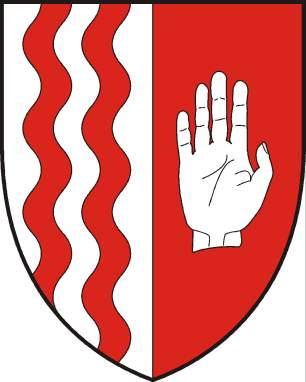                                         87-300 Brodnica; ul. Mazurska 13                                       tel.056 49 416 12  ; fax 056 49 416 40                                                  sekretariat@brodnica.ug.gov.pl________________________________ Specyfikacja Warunków ZamówieniaDo postępowania o udzielenie zamówienia klasycznego o wartości mniejszej niż progi unijne w trybie podstawowym na podstawie art. 275 pkt 1 ustawy z dnia 11 września 2019 roku - Prawo zamówień publicznych (Dz.U. z 2023 r. poz. 1605 z późn. zm.)„Świadczenie powszechnych usług pocztowych w obrocie krajowym i zagranicznym
w zakresie przyjmowania, przemieszczania, doręczania przesyłek pocztowych i ich
zwrotów na potrzeby Gminy Brodnica i gminnych jednostek organizacyjnych, tj.: Urzędu Gminy Brodnica, Gminnego Ośrodka Pomocy społecznej w Brodnicy, Gminnej Biblioteki Publicznej w Szczuce, Szkoły Podstawowej w Gortatowie z siedzibą w Szczuce, Szkoły Podstawowej w Szabdzie i Szkoły Podstawowej w Gorczenicy w latach 2024 - 2026"Nr sprawy: AS.271.5.2023.MKBrodnica, dnia 11.12.2023 r.Spis treściNAZWA I ADRES ZAMAWIAJĄCEGO:	6ADRES STRONY INTERNETOWEJ, NA KTÓREJ UDOSTĘPNIANE BĘDĄ ZMIANY I WYJAŚNIENIA TREŚCI SWZ ORAZ INNE DOKUMENTY ZAMÓWIENIA BEZPOŚREDNIO ZWIĄZANEZ POSTĘPOWANIEM O UDZIELENIE ZAMÓWIENIA:	6TRYB UDZIELENIA ZAMÓWIENIA:	6INFORMACJA, CZY ZAMAWIAJĄCY PRZEWIDUJE WYBÓR NAJKORZYSTNIEJSZEJ OFERTYZ MOŻLIWOŚCIĄ PROWADZENIA NEGOCJACJI:	6OPIS PRZEDMIOTU ZAMÓWIENIA:	6TERMIN WYKONANIA ZAMÓWIENIA:	7PROJEKTOWANE POSTANOWIENIA UMOWY W SPRAWIE ZAMÓWIENIA PUBLICZNEGO,KTÓRE ZOSTANĄ WPROWADZONE DO TREŚCI TEJ UMOWY:	7WARUNKI UDZIAŁU W POSTĘPOWANIU I OPIS SPOSOBU DOKONYWANIA OCENYSPEŁNIANIA TYCH WARUNKÓW:	7WYKAZ PODMIOTOWYCH ŚRODKÓW DOWODOWYCH, KTÓRYCH ZŁOŻENIA ZAMAWIAJĄCY BĘDZIE WYMAGAŁ, W CELU POTWIERDZENIA SPEŁNIENIA WARUNKÓW UDZIAŁUW POSTĘPOWANIU I BRAKU PODSTAW WYKLUCZENIA:	9PODSTAWY WYKLUCZENIA:	11PODSTAWY WYKLUCZENIA NA PODSTAWIE USTAWY Z DNIA 13 KWIETNIA 2022 R. OSZCZEGÓLNYCH ROZWIĄZANIACH W ZAKRESIE PRZECIWDZIAŁANIA WSPIERANIU AGRESJI NA	UKRAINĘ	ORAZ	SŁUŻĄCYCH	OCHRONIE	BEZPIECZEŃSTWANARODOWEGO:	12INFORMACJE O ŚRODKACH KOMUNIKACJI ELEKTRONICZNEJ, PRZY UŻYCIU KTÓRYCH ZAMAWIAJĄCY BĘDZIE KOMUNIKOWAŁ SIĘ Z WYKONAWCAMI, ORAZ INFORMACJEWYMAGANIACH TECHNICZNYCH I ORGANIZACYJNYCH SPORZĄDZANIA, WYSYŁANIAODBIERANIA KORESPONDENCJI ELEKTRONICZNEJ:	13WSKAZANIE OSÓB UPRAWNIONYCH DO KOMUNIKOWANIA SIĘ Z WYKONAWCAMI:	15WYMAGANIA DOTYCZĄCE WADIUM:	15TERMIN ZWIĄZANIA OFERTĄ:	15OPIS SPOSOBU PRZYGOTOWANIA OFERTY:	15 TERMIN SKŁADANIA OFERT:	17TERMIN OTWARCIA OFERT:	18OPIS SPOSOBU OBLICZENIA CENY:	18OPIS KRYTERIÓW, KTÓRYMI ZAMAWIAJĄCY BĘDZIE SIĘ KIEROWAŁ PRZY WYBORZE OFERTY,WRAZ Z PODANIEM WAG TYCH KRYTERIÓW I SPOSOBU OCENY OFERT:	18INFORMACJE O FORMALNOŚCIACH, JAKIE MUSZĄ ZOSTAĆ DOPEŁNIONE PO WYBORZEOFERTY W CELU ZAWARCIA UMOWY W SPRAWIE ZAMÓWIENIA PUBLICZNEGO:	19WYMAGANIA DOTYCZĄCE ZABEZPIECZENIA NALEŻYTEGO WYKONANIA UMOWY:	20PODWYKONAWSTWO:	20POUCZENIE O ŚRODKACH OCHRONY PRAWNEJ PRZYSŁUGUJĄCYCH WYKONAWCOMW TOKU POSTĘPOWANIA O UDZIELENIE ZAMÓWIENIA PUBLICZNEGO:	20 XXVI INFORMACJE DODATKOWE:                                                                                                                            Załączniki do Specyfikacji Warunków Zamówienia:Załącznik Nr 1 - Formularz ofertowy Załącznik Nr 1a - Opis przedmiotu zamówieniaZałącznik Nr 2 - Oświadczenie o niepodleganiu wykluczeniu z postępowania orazo spełnieniu warunków udziałuZałącznik Nr 3 - Wykaz wykonanych usługZałącznik Nr 4 - Wykaz narzędzi, wyposażenia zakładu lub urządzeń technicznychZałącznik Nr 5 - Oświadczenie wykonawcy, w zakresie art. 108 ust. 1 pkt 5 ustawy Pzp, o brakuprzynależności do tej samej grupy kapitałowejZałącznik Nr 6 - Projektowane postanowienia umowyZałącznik Nr 7 - Zobowiązanie podmiotuZałącznik Nr 8- Oświadczenie- ustawa sankcyjnaNiniejsza specyfikacja warunków zamówienia zawiera informacje i wytyczne dla Wykonawców ubiegających się o uzyskanie zamówienia publicznego.Wyrażenia i skróty używane w specyfikacji warunków zamówienia oznaczają:Zamawiający – Gmina Brodnica;Wykonawca - należy przez to rozumieć osobę fizyczną, osobę prawną albo jednostkę organizacyjną nieposiadającą osobowości prawnej, która oferuje na rynku wykonanie robót budowlanych lub obiektu budowlanego, dostawę produktów lub świadczenie usług lub ubiega się o udzielenie zamówienia, złożyła ofertę lub zawarła umowę w sprawie zamówienia publicznego;SWZ - specyfikacja warunków zamówienia;Ustawa Pzp - ustawa z 11.09.2019 r. - Prawo zamówień publicznych (Dz. U. z 2023 r. poz. 1605 z późn. zm.);Konsorcjum - Wykonawcy ubiegający się wspólnie o udzielenie zamówienia.Klauzula informacyjna w związku z przetwarzaniem danych osobowych Wykonawców
w postępowaniach o udzielenie zamówienia publicznego w Urzędzie Gminy BrodnicaZgodnie z art. 13 ust. 1 i 2 rozporządzenia Parlamentu Europejskiego i Rady (UE) 2016/679 z dnia 27 kwietnia 2016 r. w sprawie ochrony osób fizycznych w związku z przetwarzaniem danych osobowych i w sprawie swobodnego przepływu takich danych oraz uchylenia dyrektywy 95/46/WE (ogólne rozporządzenie o ochronie danych) (Dz. Urz. UE L 119 z 04.05.2016, str. 1), dalej „RODO", informuję, że:Administratorem Pani/Pana danych osobowych jest Urząd Gminy Brodnica reprezentowane przez Wójta Gminy Brodnica z siedzibą w Brodnicy przy ul. Mazurska 13, 87-300 Brodnica.W sprawach związanych z ochroną danych osobowych może Pani/Pan kontaktować się z inspektorem ochrony danych osobowych pod adresem - e-mail: inspektor@cbi24.pl3.Pani/Pana dane osobowe przetwarzane będą na podstawie art. 6 ust. 1 lit. b RODO czyli (przetwarzanie jest niezbędne do wykonania umowy, której stroną jest osoba, której dane dotyczą lub podjęcia działań na żądanie osoby, której dane dotyczą przed zawarciem umowy) w celu związanym z postępowaniem o udzielenie zamówienia publicznego: "Świadczenie powszechnych usług pocztowych w obrocie krajowym i zagranicznym w zakresie przyjmowania, przemieszczania, doręczania przesyłek pocztowych i ich zwrotów na potrzeby Gminy Brodnica i gminnych jednostek organizacyjnych, tj.: Urzędu Gminy Brodnica, Gminnego Ośrodka Pomocy Społecznej w Brodnicy, Gminnej Biblioteki Publicznej w Szczuce, Szkoły Podstawowej w Gortatowie z siedzibą w Szczuce, Szkoły Podstawowej w Szabdzie i Szkoły Podstawowej w Gorczenicy w latach 2024 - 2026" Nr sprawy: AS.271.1.2023.MK, prowadzonym w trybie podstawowym na podstawie art. 275 pkt 1 ustawy z dnia 11 września 2019 roku - Prawo zamówień publicznych (Dz.U. z 2023 r. poz. 1605 z późn. zm.). 4.Odbiorcami Pani/Pana danych osobowych będą:osoby lub podmioty, którym udostępniona zostanie dokumentacja postępowania w oparciu o art. 18 oraz art. 74 ust. 1 ustawy z dnia 11 września 2019 r. - Prawo zamówień publicznych (Dz. U. z 2023 poz. 1605 z późn. zm.), dalej „ustawa Pzp";organy działające zgodnie z przepisami prawa, czyli Urząd Zamówień Publicznych, Komisja Rewizyjna, Urząd Kontroli Skarbowej, Regionalna Izba Obrachunkowa, Urząd Skarbowy, ZUS, UOKIK, NIK, Urząd Marszałkowski, Urząd Wojewódzki;inne podmioty, które na podstawie stosownych umów podpisanych z Administratorem przetwarzają dane osobowe.5.Pani/Pana dane osobowe będą przechowywane, przez okres 5 lat od dnia zakończenia realizacji zamówienia publicznego, a jeżeli czas realizacji zamówienia przekracza 5 lat, okres przechowywania obejmuje cały czas trwania umowy.6.Obowiązek podania przez Panią/Pana danych osobowych bezpośrednio Pani/Pana dotyczących jest wymogiem ustawowym określonym w przepisach ustawy Pzp, związanym z udziałem w postępowaniu o udzielenie zamówienia publicznego; konsekwencje niepodania określonych danych wynikają z ustawy Pzp będzie niemożliwe zrealizowanie zadania, co może skutkować nieudzieleniem zamówienia publicznego.7.W odniesieniu do Pani/Pana danych osobowych decyzje nie będą podejmowane w sposób zautomatyzowany i nie będą podlegały profilowaniu stosowanie do art. 22 RODO.8.Posiada Pani/Pan:na podstawie art. 15 RODO prawo dostępu do danych osobowych Pani/Pana dotyczących;na podstawie art. 16 RODO prawo do sprostowania Pani/Pana danych osobowych **;na podstawie art. 18 RODO prawo żądania od administratora ograniczenia przetwarzania danych osobowych z zastrzeżeniem przypadków, o których mowa w art. 18 ust. 2 RODO ***;prawo do wniesienia skargi do Prezesa Urzędu Ochrony Danych Osobowych, gdy uzna Pani/Pan, że przetwarzanie danych osobowych Pani/Pana dotyczących narusza przepisy RODO.Nie przysługuje Pani/Panu:w związku z art. 17 ust. 3 lit. b, d lub e RODO prawo do usunięcia danych osobowych;prawo do przenoszenia danych osobowych, o którym mowa w art. 20 RODO;- na podstawie art. 21 RODO prawo sprzeciwu, wobec przetwarzania danych osobowych, gdyż podstawą prawną przetwarzania Pani/Pana danych osobowych jest art. 6 ust. 1 lit. b RODO.* Wyjaśnienie: informacja w tym zakresie jest wymagana, jeżeli w odniesieniu do danego administratora lub podmiotu przetwarzającego istnieje obowiązek wyznaczenia inspektora ochrony danych osobowych.** Wyjaśnienie: skorzystanie z prawa do sprostowania nie może skutkować zmianą wyniku postępowania o udzielenie zamówienia publicznego ani zmianą postanowień umowy w zakresie niezgodnym z ustawą Pzp oraz nie może naruszać integralności protokołu oraz jego załączników.*** Wyjaśnienie: prawo do ograniczenia przetwarzania nie ma zastosowania w odniesieniu do przechowywania, w celu zapewnienia korzystania ze środków ochrony prawnej lub w celu ochrony praw innej osoby fizycznej lub prawnej, lub z uwagi na ważne względy interesu publicznego Unii Europejskiej lub państwa członkowskiego.NAZWA I ADRES ZAMAWIAJĄCEGO:Gmina Brodnicaul. Mazurska 13, 87-300 Brodnica tel.: (056) 4941612 fax: (056) 4941640 e- mail sekretariat@brodnica.ug.gov.pl  adres strony internetowej prowadzonego postępowania www.bip.brodnica.ug.gov.pl  NIP 874-16-83-634, REGON 871118394ADRES STRONY INTERNETOWEJ. NA KTÓREJ UDOSTĘPNIANE BEDA ZMIANY I WYJAŚNIENIA TREŚCI SWZ ORAZ INNE DOKUMENTY ZAMÓWIENIA BEZPOŚREDNIO ZWIĄZANE Z POSTĘPOWANIEM O UDZIELENIE ZAMÓWIENIA:Zmiany i wyjaśnienia treści SWZ oraz inne dokumenty zamówienia bezpośrednio związane z postępowaniem o udzielenie zamówienia będą udostępniane na stronie internetowej: www.bip.brodnica.ug.gov.pl TRYB UDZIELENIA ZAMÓWIENIA:Postępowanie o udzielenie zamówienia prowadzone jest w trybie podstawowym, na podstawie art. 275 pkt 1 ustawy z dnia 11 września 2019 r. - Prawo zamówień publicznych (Dz. U. z 2023 r. poz. 1605 z późn. zm.).Zamawiający nie przewiduje wyboru najkorzystniejszej oferty z możliwością prowadzenia negocjacji.Niniejsza SWZ ze wszystkimi załącznikami oraz ewentualnymi późniejszymi uzupełnieniami stanowi komplet materiałów niezbędnych do przygotowania oferty.Przed terminem składania ofert Wykonawcy winni sprawdzić ponownie zawartość umieszczonych na stronie internetowej dokumentów w ramach niniejszego postępowania w celu zapoznania się z treścią ewentualnych odpowiedzi lub wyjaśnień albo innymi wprowadzonymi zmianami. Za zapoznanie się z całością udostępnionych dokumentów odpowiada Wykonawca.INFORMACJA. CZY ZAMAWIAJĄCY PRZEWIDUJE WYBÓR NAJKORZYSTNIEJSZEJ OFERTY Z MOŻLIWOŚCIĄ PROWADZENIA NEGOCJACJI:Zamawiający nie przewiduje wyboru najkorzystniejszej oferty z możliwością prowadzenia negocjacji.OPIS PRZEDMIOTU ZAMÓWIENIA:Przedmiotem zamówienia jest "Świadczenie powszechnych usług pocztowych w obrocie krajowym i zagranicznym w zakresie przyjmowania, przemieszczania, doręczania przesyłek pocztowych i ich zwrotów na potrzeby Gminy Brodnica i gminnych jednostek organizacyjnych, tj.: Urzędu Gminy Brodnica, Gminnego Ośrodka Pomocy Społecznej w Brodnicy, Gminnej Biblioteki Publicznej w Szczuce, Szkoły Podstawowej w Gortatowie z siedzibą w Szczuce, Szkoły Podstawowej w Szabdzie i Szkoły Podstawowej w Gorczenicy w latach 2024 - 2026"  w rozumieniu ustawy z dnia 23 listopada 2012 roku Prawo pocztowe (Dz.U. z 2023 r. poz. 1640 z późn. zm.), następujących przesyłek:przesyłki krajowe:listy zwykłe ekonomiczne,listy zwykłe priorytetowe,listy polecone ekonomiczne,listy polecone ekonomiczne ze zwrotnym potwierdzeniem odbioru,listy polecone priorytetowe,listy polecone priorytetowe ze zwrotnym potwierdzeniem odbioru,usługi kurierskie,przesyłki zagraniczne:listy zwykłe ekonomiczne,listy zwykłe priorytetowe,listy polecone priorytetowe,listy polecone priorytetowe ze zwrotnym potwierdzeniem odbioru - na terenie Europy,zwroty:usługa „zwrot przesyłki rejestrowanej do siedziby Zamawiającego" w obrocie krajowym,paczki:paczka pocztowa ekonomiczna Gabaryt A.Szczegółowy opis przedmiotu zamówienia znajduje się w Opisie przedmiotu zamówienia stanowiącymzałącznik nr 1a do SWZ.Nazwy i kody dotyczące przedmiotu zamówienia określone we Wspólnym Słowniku Zamówień Publicznych (CPV):64110000-0 - Usługi pocztowe 64112000-4 - Usługi pocztowe dotyczące listów 64113000-1 - Usługi pocztowe dotyczące paczek 64121100-1 - Usługi dostarczania pocztyPostępowanie oznaczone jest jako - AS.271.5.2023.MKWszelka korespondencja oraz dokumentacja w tej sprawie będzie powoływać się na powyższe oznaczenie.TERMIN WYKONANIA ZAMÓWIENIA:Termin realizacji zamówienia: zamówienie należy wykonać w terminie od dnia 01.01.2024 r. do dnia 31.12.2026 r. Szczegółowe zagadnienia dotyczące terminu realizacji umowy uregulowane są w projektowanych postanowieniach umowy - załącznik nr 6 do SWZ.PROJEKTOWANE POSTANOWIENIA UMOWY W SPRAWIE ZAMÓWIENIA PUBLICZNEGO, KTÓRE ZOSTANĄ WPROWADZONE DO TREŚCI TEJ UMOWY: Projektowane postanowienia umowy w sprawie zamówienia publicznego, które zostaną wprowadzone do treści tej umowy, określone zostały w załączniku nr 6 do SWZ.Zamawiający przewiduje możliwość zmiany zawartej umowy w stosunku do treści wybranej oferty w zakresie uregulowanym w art. 454 - 455 ustawy Pzp oraz wskazanym w projektowanych postanowieniach umowy - załącznik nr 6 do SWZ.WARUNKI UDZIAŁU W POSTĘPOWANIU I OPIS SPOSOBU DOKONYWANIA OCENY SPEŁNIANIA TYCH WARUNKÓW:O udzielenie zamówienia mogą ubiegać się Wykonawcy, którzy:spełniają warunki udziału w postępowaniu, o których mowa w art. 112 ust. 1 ustawy Pzp i którzy wykażą ich spełnianie na poziomie wymaganym przez Zamawiającego zgodnie z opisem zamieszczonym poniżej oraznie podlegają wykluczeniu z postępowania na podstawie art. 108 ust. 1 i art. 109 ust. 1 pkt 1 i 4 ustawy Pzp.Wykonawcy są zobowiązani spełnić warunki udziału w postępowaniu dotyczące:(wymagane w postępowaniu)zdolności do występowania w obrocie gospodarczym:Zamawiający nie stawia warunku w powyższym zakresie.uprawnień do prowadzenia określonej działalności gospodarczej lub zawodowej, o ile wynika to z odrębnych przepisów:Zamawiający uzna warunek za spełniony, jeśli Wykonawca wykaże, że posiada uprawnienia do wykonywania działalności pocztowej w zakresie przyjmowania, przemieszczania i doręczania przesyłek pocztowych w obrocie krajowym i zagranicznym zgodnie z ustawą z dnia 23 listopada 2012 r. Prawo Pocztowe (Dz.U. z 2023 r. poz. 1640 z późn. zm.).W przypadku oferty składanej przez Wykonawców wspólnie ubiegających się o udzielenie zamówienia (konsorcjum), powyższy warunek musi spełniać każdy z podmiotów występujących wspólnie.sytuacji ekonomicznej lub finansowej:Zamawiający nie stawia warunku w powyższym zakresie.zdolności technicznej lub zawodowej:doświadczenie Wykonawcy:Wykonawca spełni warunek, jeżeli wykaże, że w okresie ostatnich 3 lat przed upływem terminu składania ofert, a jeżeli okres działalności jest krótszy - w tym okresie wykonywał, a w przypadku świadczeń okresowych lub ciągłych - wykonuje, co najmniej 2 usługi w zakresie przyjmowania, przemieszczania i doręczania przesyłek w obrocie krajowym i zagranicznym każda wykonana dla jednego podmiotu przez okres co najmniej 12 miesięcy o wartości usługi nie mniejszej niż 100.000,00 zł brutto. Jeżeli na potrzeby spełniania warunku wykazywana jest usługa obecnie realizowana wymaga się, by wartość zrealizowanej części usługi była nie mniejsza niż opisana w warunku - załącznik nr 3 do SWZ.Wykonawca spełni warunek, jeżeli wykaże, że dysponuje lub będzie dysponował z chwilą rozpoczęcia realizacji umowy na terenie Brodnicy co najmniej jedną placówką pocztową w rozumieniu art. 3 pkt 15 ustawy z dnia 23 listopada 2012 r. - Prawo pocztowe (Dz.U. z 2023 r. poz. 1640 z późn. zm.) - załącznik nr 4 do SWZ. Placówka pocztowa nadawczo-odbiorcza Wykonawcy, o której mowa wyżej, musi spełniać niżej wymienione warunki:placówka winna być czynna we wszystkie dni robocze, tj. od poniedziałku do piątku z wyjątkiem dni ustawowo wolnych od pracy, minimum w godz. od 12.00 do godz. 16.00,placówka winna być oznakowana w sposób widoczny nazwą, logo Wykonawcy umieszczonymi na zewnątrz budynku lub na witrynie obiektu, w którym mieści się placówka pocztowa Wykonawcy (zewnętrzne oznaczenie winno zawierać oznaczenie dni i godzin obsługi klienta),placówka pocztowa znajdująca się w lokalu, w którym prowadzona jest inna działalność gospodarcza, musi posiadać wyodrębnione stanowisko obsługi klientów w zakresie usług pocztowych, oznakowane w sposób widoczny nazwą i logo Wykonawcy,placówka pocztowa powinna zapewnić prawidłowe zabezpieczenie przesyłek przed dostępem osób trzecich, gwarantujące zachowanie tajemnicy pocztowej oraz ochronę danych osobowych,w placówce klient musi mieć możliwość wejścia do pomieszczenia, nie dopuszcza się obsługi klienta przez zewnętrzne okienko,przesyłka nieodebrana, awizowana u klienta - oczekuje przynajmniej 14 (słownie: czternaście) dni na odbiór w placówce Wykonawcy, niedopuszczalne jest prowadzenie obsługi klienta w placówce prowadzącej jednocześnie handel artykułami przeznaczonymi dla osób (zgodnie z obowiązującymi przepisami prawa) od lat 18, np. alkoholem, papierosami.osoby:Zamawiający nie stawia wymagań w tym zakresie.Wykonawca może w celu potwierdzenia spełnienia warunków udziału w postępowaniu, polegać na zdolnościach technicznych lub zawodowych lub sytuacji ekonomicznej innych podmiotów, niezależnie od charakteru prawnego łączącego go z nim stosunków prawnych (art. 118 ust. 1 ustawy Pzp).Wykonawca, który polega na zdolnościach lub sytuacji innych podmiotów udostępniających zasoby, musi udowodnić zamawiającemu, że realizując zamówienie, będzie dysponował niezbędnymi zasobami tych podmiotów, w szczególności przedstawiając zobowiązanie tych podmiotów do oddania mu do dyspozycji niezbędnych zasobów na potrzeby realizacji niniejszego zamówienia lub inny podmiotowy środek dowodowy potwierdzający, że wykonawca realizując zamówienie będzie dysponował niezbędnymi zasobami tych podmiotów (art. 118 ust. 3 ustawy Pzp).Zobowiązanie podmiotu udostępniającego zasoby, o którym mowa w ust. 3, potwierdza, że stosunek łączący Wykonawcę z podmiotami udostępniającymi zasoby gwarantuje rzeczywisty dostęp do tych zasobów oraz określa w szczególności:zakres dostępnych Wykonawcy zasobów innego podmiotu udostępniającego zasoby,sposób i okres udostępnienia Wykonawcy i wykorzystania przez niego zasobów podmiotu udostępniającego te zasoby, przy wykonywaniu zamówienia,czy i w jakim zakresie podmiot udostępniający zasoby, na zdolnościach którego Wykonawca polega w odniesieniu do warunków udziału w postępowaniu dotyczących wykształcenia, kwalifikacji zawodowych lub doświadczenia, zrealizuje roboty budowlane lub usługi, których wskazane zdolności dotyczą.Zamawiający oceni, czy udostępniane Wykonawcy przez podmioty udostępniające zasoby zdolności techniczne lub zawodowe lub ich sytuacja finansowa lub ekonomiczna, pozwalają na wykazanie przez Wykonawcę spełniania warunków udziału w postępowaniu oraz zbada, czy nie zachodzą wobec tego podmiotu podstawy wykluczenia, które zostały przewidziane względem Wykonawcy.W odniesieniu do warunków dotyczących wykształcenia, kwalifikacji zawodowych lub doświadczenia, Wykonawcy mogą polegać na zdolnościach podmiotów udostępniających zasoby, jeśli podmioty te wykonają roboty budowlane lub usługi, do realizacji których te zdolności są wymagane.Podmiot, który zobowiązał się do udostępnienia zasobów, odpowiada solidarnie z Wykonawcą, który polega na jego sytuacji finansowej lub ekonomicznej, za szkodę poniesioną przez Zamawiającego powstałą wskutek nieudostępnienia tych zasobów, chyba że za nieudostępnienie zasobów podmiot ten nie ponosi winy.Wykonawcy mogą wspólnie ubiegać się o udzielenie zamówienia i w takim przypadku ustanawiają pełnomocnika do reprezentowania ich w postępowaniu o udzielenie zamówienia albo reprezentowania w postępowaniu i zawarciu umowy w sprawie zamówienia publicznego.Warunek udziału w postępowaniu dotyczący zdolności technicznej i zawodowej, musi być spełniony:przez Wykonawcę samodzielnie;przez minimum jeden podmiot udostępniający doświadczenie (podwykonawcę);w przypadku podmiotów występujących wspólnie, samodzielnie przez minimum jednego z wykonawców występujących wspólnie.WYKAZ PODMIOTOWYCH ŚRODKÓW DOWODOWYCH. KTÓRYCH ZŁOŻENIA ZAMAWIAJĄCY BĘDZIE WYMAGAŁ, W CELU POTWIERDZENIA SPEŁNIENIA WARUNKÓW UDZIAŁU W POSTĘPOWANIU I BRAKU PODSTAW WYKLUCZENIA:Wykonawca załącza do oferty oświadczenie o niepodleganiu wykluczeniu oraz spełnieniu warunków udziału w postępowaniu stanowiące potwierdzenie, że wykonawca nie podlega wykluczeniu i spełnia warunki udziału w postępowaniu - załącznik nr 2 do SWZ.Wykonawca, który powołuje się na zasoby innych podmiotów, w celu wykazania braku istnienia wobec nich podstaw wykluczenia oraz spełnienia, w zakresie, w jakim powołuje się na ich zasoby, warunków udziału w postępowaniu lub kryteriów selekcji: składa także odrębne oświadczenia dla każdego z tych podmiotów;W przypadku wspólnego ubiegania się o zamówienie przez Wykonawców, powyższe oświadczenie składa każdy z Wykonawców;Jeżeli Wykonawca zamierza część zamówienia zlecić podwykonawcom na zdolnościach, których polega, na potrzeby realizacji tej części, to należy wypełnić odrębne oświadczenia dla tych podwykonawców;Dokumenty wskazane w pkt 1, 2 i 3 muszą potwierdzać spełnienie warunków udziału w postępowaniu, brak podstaw wykluczenia w zakresie, w którym każdy z wykonawców wykazuje spełnienie warunków udziału w postępowaniu.Stosownie do treści art. 274 ust. 1 ustawy Pzp, Zamawiający będzie żądał od Wykonawcy, którego oferta została najwyżej oceniona, złożenia następujących podmiotowych środków dowodowych.2.Wykaz podmiotowych środków dowodowych, które Wykonawca	składa w postępowaniu na wezwanie Zamawiającego na potwierdzenie okoliczności, o których  mowa w art. 108 i 109 ust. 1 pkt 1 i 4 ustawy Pzp:zaświadczenie właściwego naczelnika urzędu skarbowego potwierdzającego, że Wykonawca nie zalega z opłacaniem podatków i opłat, w zakresie art. 109 ust. 1 pkt 1 ustawy Pzp, wystawionego nie wcześniej niż 3 miesiące przed jego złożeniem, a w przypadku zalegania z opłacaniem podatków lub opłat wraz z zaświadczeniem Zamawiający żąda złożenia dokumentów potwierdzających, że odpowiednio przed upływem terminu składania wniosków o dopuszczenie do udziału w postępowaniu albo przed upływem terminu składania ofert wykonawca dokonał płatności należnych podatków lub opłat wraz z odsetkami lub grzywnami lub zawarł wiążące porozumienie w sprawie spłat tych należności;zaświadczenie albo inny dokument właściwej terenowej jednostki organizacyjnej Zakładu Ubezpieczeń Społecznych lub właściwego oddziału regionalnego lub właściwej placówki terenowej Kasy Rolniczego Ubezpieczenia Społecznego potwierdzające, że Wykonawca nie zalega z opłacaniem składek na ubezpieczenia społeczne i zdrowotne, w zakresie art. 109 ust. 1 pkt 1 ustawy Pzp, wystawione nie wcześniej niż 3 miesiące przed jego złożeniem, a w przypadku zalegania z opłacaniem składek na ubezpieczenia społeczne lub zdrowotne wraz z zaświadczeniem albo innym dokumentem zamawiający żąda złożenia dokumentów potwierdzających, że odpowiednio przed upływem terminu składania wniosków o dopuszczenie do udziału w postępowaniu albo przed upływem terminu składania ofert Wykonawca dokonał płatności należnych składek na ubezpieczenia społeczne lub zdrowotne wraz odsetkami lub grzywnami lub zawarł wiążące porozumienie w sprawie spłat tych należności;odpis lub informacji z Krajowego Rejestru Sądowego lub z Centralnej Ewidencji i InformacjiDziałalności Gospodarczej, w zakresie art. 109 ust. 1 pkt 4 ustawy Pzp, sporządzonych nie wcześniej niż 3 miesiące przed jej złożeniem, jeżeli odrębne przepisy wymagają wpisu do rejestru lub ewidencji;zaświadczenie o wpisie do Rejestru operatorów pocztowych, o którym mowa w art. 6 ustawy z dnia 23 listopada 2012 r. Prawo pocztowe (Dz.U. z 2023 r. poz. 1640 z późn. zm.);wykaz wykonanych, a w przypadku świadczeń okresowych lub ciągłych również wykonywanych, usług w zakresie niezbędnym do wykazania spełniania warunku wiedzydoświadczenia w okresie ostatnich trzech lat przed upływem terminu składania ofert, a jeżeli okres prowadzenia działalności jest krótszy - w tym okresie, z podaniem ich wartości, przedmiotu, dat wykonania i odbiorców - załącznik nr 3 do SWZ;wykaz narzędzi, wyposażenia zakładu lub urządzeń technicznych dostępnych Wykonawcy usług (wraz ze wskazaniem adresu, godzin otwarcia, odległości od siedziby Zamawiającego placówki pocztowej nadawczo-odbiorczej) w celu wykonania zamówienia wraz z informacją o podstawie dysponowania tymi zasobami - załącznik nr 4 do SWZ;oświadczenia wykonawcy, w zakresie art. 108 ust. 1 pkt 5 ustawy Pzp, o braku przynależności do tej samej grupy kapitałowej w rozumieniu ustawy z dnia 16 lutego 2007 r. o ochronie konkurencji i konsumentów (Dz.U. z 2023 r. poz. 1689 z późn.zm.), z innym wykonawcą, który złożył odrębną ofertę, ofertę częściową lub wniosek o dopuszczenie do udziału w postępowaniu, albo oświadczenia o przynależności do tej samej grupy kapitałowej wraz z dokumentami lub informacjami potwierdzającymi przygotowanie oferty, oferty częściowej lub wniosku o dopuszczenie do udziału w postępowaniu niezależnie od innego Wykonawcy należącego do tej samej grupy kapitałowej - załącznik nr 5 do SWZ.Jeżeli Wykonawca ma siedzibę lub miejsce zamieszkania poza granicami RzeczypospolitejPolskiej, zamiast:dokumentów, o którym mowa w rozdziale IX ust. 2 pkt 1, 2, 3, - składa dokument lub dokumenty wystawione w kraju, w którym Wykonawca ma siedzibę lub miejsce zamieszkania, potwierdzające odpowiednio, że:nie naruszył obowiązków dotyczących płatności podatków, opłat lub składek na ubezpieczenie społeczne lub zdrowotne,nie otwarto jego likwidacji, nie ogłoszono upadłości, jego aktywami nie zarządza likwidator lub sąd, nie zawarł układu z wierzycielami, jego działalność gospodarcza nie jestzawieszona ani nie znajduje się on w innej tego rodzaju sytuacji wynikającej z podobnej procedury przewidzianej w przepisach miejsca wszczęcia tej procedury.Dokumenty, o których mowa w ust. 4 pkt 1, powinny być wystawione nie wcześniej niż 3 miesiące przed ich złożeniem.Jeżeli w kraju, w którym wykonawca ma siedzibę lub miejsce zamieszkania, nie wydaje się dokumentów, o których mowa w ust. 4 ust. 1, lub gdy dokumenty te nie odnoszą się do wszystkich przypadków, o których mowa w art. 109 ust. 1 pkt 1 ustawy Pzp, zastępuje się je odpowiednio w całości lub w części dokumentem zawierającym odpowiednio oświadczenie Wykonawcy, ze wskazaniem osoby albo osób uprawnionych do jego reprezentacji, lub oświadczenie osoby, której dokument miał dotyczyć, złożone pod przysięgą, lub, jeżeli w kraju, w którym wykonawca ma siedzibę lub miejsce zamieszkania nie ma przepisów o oświadczeniu pod przysięgą, złożone przed organem sądowym lub administracyjnym, notariuszem, organem samorządu zawodowego lub gospodarczego, właściwym ze względu na siedzibę lub miejsce zamieszkania wykonawcy. Przepis ust. 5 stosuje się.Podmiotowe środki dowodowe oraz inne dokumenty lub oświadczenia, o których mowa w rozporządzeniu, składa się w formie elektronicznej, w postaci elektronicznej opatrzonej podpisem zaufanym lub podpisem osobistym, w formie pisemnej lub w formie dokumentowej, w zakresie i w sposób określony w przepisach wydanych na podstawie art. 70 ustawy Pzp.Dokumenty sporządzone w języku obcym są składane wraz z tłumaczeniem na język polski.Brak jakiegokolwiek z wyżej wymienionych dokumentów lub złożenie dokumentu w niewłaściwej formie spowoduje wykluczenie Wykonawcy z postępowania (po dokonaniu czynności przewidzianych w art. 128 ust. 3 ustawy Pzp.)Wszelkie druki, stanowiące załączniki do niniejszej SWZ są wzorami mającymi ułatwić Wykonawcy złożenie oferty. Dopuszcza się zastosowanie innych druków oświadczeń i wykazów pod warunkiem, że będą one zawierały wszystkie wymagane informacje.Zamawiający nie wzywa do złożenia podmiotowych środków dowodowych, jeżeli może je uzyskać za pomocą bezpłatnych i ogólnodostępnych baz danych, w szczególności rejestrów publicznych w rozumieniu ustawy z dnia 17 lutego 2005 r. o informatyzacji działalności podmiotów realizujących zadania publiczne, o ile Wykonawca wskazał w oświadczeniu, o którym mowa w art. 125 ust. 1 ustawy, dane umożliwiające dostęp do tych środków.PODSTAWY WYKLUCZENIA:Z postępowania o udzielenie zamówienia Zamawiający wykluczy Wykonawcę w stosunku, do którego zachodzi którakolwiek z okoliczności, o których mowa w art. 108 ust. 1 (obligatoryjne przesłanki wykluczenia) i art. 109 ust. 1 pkt 1, 4 i 8 ustawy Pzp (fakultatywne przesłanki wykluczenia):tj.1) będącego osobą fizyczną, którego prawomocnie skazano za przestępstwo:udziału w zorganizowanej grupie przestępczej albo związku mającym na celu popełnienie przestępstwa lub przestępstwa skarbowego, o którym mowa w art. 258 Kodeksu karnego,handlu ludźmi, o którym mowa w art. 189a Kodeksu karnego,o którym mowa w art. 228-230a, art. 250a Kodeksu karnego(Dz. U. z 2022 r. poz. 1138 z późn.zm.) , w art. 46-48 ustawy z dnia 25 czerwca 2010 r. o sporcie (Dz. U. z 2023 r. poz. 2048) lub w art. 54 ust. 1-4 ustawy z dnia 12 maja 2011 r. o refundacji leków, środków spożywczych specjalnego przeznaczenia żywieniowego oraz wyrobów medycznych (Dz. U. z 2023 r. poz. 826 z późn.zm.),finansowania przestępstwa o charakterze terrorystycznym, o którym mowa w art. 165a Kodeksu karnego, lub przestępstwo udaremniania lub utrudniania stwierdzenia przestępnego pochodzenia pieniędzy lub ukrywania ich pochodzenia, o którym mowa w art. 299 Kodeksu karnego,o charakterze terrorystycznym, o którym mowa w art. 115 § 20 Kodeksu karnego, lub mające na celu popełnienie tego przestępstwa,powierzenia wykonywania pracy małoletniemu cudzoziemcowi, o którym mowa w art. 9 ust. 2 ustawy z dnia 15 czerwca 2012 r. o skutkach powierzania wykonywania pracy cudzoziemcom przebywającym wbrew przepisom na terytorium Rzeczypospolitej Polskiej (Dz. U. z 2021 poz. 1745),przeciwko obrotowi gospodarczemu, o których mowa w art. 296-307 Kodeksu karnego, przestępstwo oszustwa, o którym mowa w art. 286 Kodeksu karnego, przestępstwo przeciwko wiarygodności dokumentów, o których mowa w art. 270-277d Kodeksu karnego, lub przestępstwo skarbowe,o którym mowa w art. 9 ust. 1 i 3 lub art. 10 ustawy z dnia 15 czerwca 2012 r. o skutkach powierzania wykonywania pracy cudzoziemcom przebywającym wbrew przepisom na terytorium Rzeczypospolitej Polskiej;- lub za odpowiedni czyn zabroniony określony w przepisach prawa obcego;jeżeli urzędującego członka jego organu zarządzającego lub nadzorczego, wspólnika spółki w spółce jawnej lub partnerskiej albo komplementariusza w spółce komandytowej lub komandytowo-akcyjnej lub prokurenta prawomocnie skazano za przestępstwo, o którym mowa w pkt 1;wobec którego wydano prawomocny wyrok sądu lub ostateczną decyzję administracyjną o zaleganiu z uiszczeniem podatków, opłat lub składek na ubezpieczenie społeczne lub zdrowotne, chyba że wykonawca odpowiednio przed upływem terminu do składania wniosków o dopuszczenie do udziału w postępowaniu albo przed upływem terminu składania ofert dokonał płatności należnych podatków, opłat lub składek na ubezpieczenie społeczne lub zdrowotne wraz z odsetkami lub grzywnami lub zawarł wiążące porozumienie w sprawie spłaty tych należności;wobec którego prawomocnie orzeczono zakaz ubiegania się o zamówienia publiczne;jeżeli zamawiający może stwierdzić, na podstawie wiarygodnych przesłanek, że wykonawca zawarł z innymi wykonawcami porozumienie mające na celu zakłócenie konkurencji, w szczególności jeżeli należąc do tej samej grupy kapitałowej w rozumieniu ustawy z dnia 16 lutego 2007 r. o ochronie konkurencji i konsumentów, złożyli odrębne oferty, oferty częściowe lub wnioski o dopuszczenie do udziału w postępowaniu, chyba że wykażą, że przygotowali te oferty lub wnioski niezależnie od siebie;jeżeli, w przypadkach, o których mowa w art. 85 ust. 1, doszło do zakłócenia konkurencji wynikającego z wcześniejszego zaangażowania tego wykonawcy lub podmiotu, który należy z wykonawcą do tej samej grupy kapitałowej w rozumieniu ustawy z dnia 16 lutego 2007 r. o ochronie konkurencji i konsumentów, chyba że spowodowane tym zakłócenie konkurencji może być wyeliminowane w inny sposób niż przez wykluczenie wykonawcy z udziału w postępowaniu o udzielenie zamówienia.który naruszył obowiązki dotyczące płatności podatków, opłat lub składek na ubezpieczenia społeczne lub zdrowotne, z wyjątkiem przypadku, o którym mowa w art. 108 ust. 1 pkt 3, chyba, że wykonawca odpowiednio przed upływem terminu do składania wniosków o dopuszczenie do udziału w postępowaniu albo przed upływem terminu składania ofert dokonał płatności należnych podatków, opłat lub składek na ubezpieczenia społeczne lub zdrowotne wraz z odsetkami lub grzywnami lub zawarł wiążące porozumienie w sprawie spłaty tych należności;w stosunku, do którego otwarto likwidację, ogłoszono upadłość, którego aktywami zarządza likwidator lub sąd, zawarł układ z wierzycielami, którego działalność gospodarcza jest zawieszona albo znajduje się on w innej tego rodzaju sytuacji wynikającej z podobnej procedury przewidzianej w przepisach miejsca wszczęcia tej procedury;który w sposób zawiniony poważnie naruszył obowiązki zawodowe, co podważa jego uczciwość, w szczególności gdy wykonawca w wyniku zamierzonego działania lub rażącego niedbalstwa nie wykonał lub nienależycie wykonał zamówienie, co zamawiający jest w stanie wykazać za pomocą stosownych dowodów;który w wyniku zamierzonego działania lub rażącego niedbalstwa wprowadził zamawiającego w błąd przy przedstawianiu informacji, że nie podlega wykluczeniu, spełnia warunki udziału w postępowaniu lub kryteria selekcji, co mogło mieć istotny wpływ na decyzje podejmowane przez zamawiającego w postępowaniu o udzielenie zamówienia, lub który zataił te informacje lub nie jest w stanie przedstawić wymaganych podmiotowych środków dowodowych. Z postępowania zostanie wykluczony Wykonawca podlegający wykluczeniu na podstawieprzepisu art. 7 ust. 1 ustawy z dnia 13 kwietnia 2022 roku o szczególnych rozwiązaniachw zakresie przeciwdziałania wspieraniu agresji na Ukrainę oraz służących ochroniebezpieczeństwa narodowego (Dz. U. z 2023 r. poz. 1497 z późn.zm.).Wykonawca może zostać wykluczony przez Zamawiającego na każdym etapie postępowania.XI PODSTAWY WYKLUCZENIA NA PODSTAWIE USTAWY Z DNIA 13 KWIETNIA 2022 R. OSZCZEGÓLNYCH ROZWIĄZANIACH W ZAKRESIE PRZECIWDZIAŁANIA WSPIERANIUAGRESJI NA UKRAINĘ ORAZ SŁUŻĄCYCH OCHRONIE BEZPIECZEŃSTWA NARODOWEGO:Na podstawie ustawy z dnia 13 kwietnia 2022 r. o szczególnych rozwiązaniach w zakresie przeciwdziałania wspieraniu agresji na Ukrainę oraz służących ochronie bezpieczeństwa narodowego (zwanej dalej „ustawą sankcyjną") z postępowania o udzielenie zamówienia publicznego wyklucza się:Wykonawcę wymienionego w wykazach określonych w rozporządzeniu 765/2006 i rozporządzeniu 269/2014 albo wpisanego na listę na podstawie decyzji w sprawie wpisu na listę rozstrzygającej o zastosowaniu środka, o którym mowa w art. 1 pkt 3 ustawy sankcyjnej (wykluczenie z postępowania);Wykonawcę, którego beneficjentem rzeczywistym w rozumieniu ustawy z dnia 1 marca 2018 r. o przeciwdziałaniu praniu pieniędzy oraz finansowaniu terroryzmu (Dz. U. z 2023 r. poz. 1124 z późn.zm.) jest osoba wymieniona w wykazach określonych w rozporządzeniu 765/2006 i rozporządzeniu 269/2014 albo wpisana na listę lub będąca takim beneficjentem rzeczywistym od dnia 24 lutego 2022 r., o ile została wpisana na listę na podstawie decyzji w sprawie wpisu na listę rozstrzygającej o zastosowaniu środka, o którym mowa w art. 1 pkt 3 ustawy sankcyjnej (wykluczenie z postępowania)Wykonawcę, którego jednostką dominującą w rozumieniu art. 3 ust. 1 pkt 37 ustawy z dnia 29 września 1994 r. o rachunkowości (Dz. U. z 2023 r. poz. 120 z późn.zm.), jest podmiot wymieniony w wykazach określonych w rozporządzeniu 765/2006 i rozporządzeniu 269/2014 albo wpisany na listę lub będący taką jednostką dominującą od dnia 24 lutego 2022 r., o ile został wpisany na listę na podstawie decyzji w sprawie wpisu na listę rozstrzygającej o zastosowaniu środka, o którym mowa w art. 1 pkt 3 ustawy sankcyjnej (wykluczenie z postępowania).Wykluczenie następuje na okres trwania okoliczności określonych w ust. 1.W przypadku wykonawcy wykluczonego na podstawie ust. 1, zamawiający odrzuca ofertę takiego wykonawcy na podstawie art. 226 ust. 1 pkt. 2 lit. a ustawy Pzp w związku z art. 7 ust. 3 ustawy z dnia 13 kwietnia 2022 r. o szczególnych rozwiązaniach w zakresie przeciwdziałania wspieraniu agresji na Ukrainę oraz służących ochronie bezpieczeństwa narodowego.Kontrola udzielania zamówienia publicznego w zakresie zgodności z ust. 1 jest wykonywana zgodnie z art. 596 ustawy z dnia 11 września 2019 r. - Prawo zamówień publicznych.Przez ubieganie się o udzielenie zamówienia publicznego rozumie się złożenie oferty.Osoba lub podmiot podlegające wykluczeniu na podstawie ust. 1, które w okresie tego wykluczenia ubiegają się o udzielenie zamówienia publicznego lub biorą udział w postepowaniu o udzielenie zamówienia publicznego, podlegają karze pieniężnej.Karę pieniężną, o której mowa w ust. 6, nakłada Prezes Urzędu Zamówień Publicznych w drodze decyzji, do wysokości 20 000 000 zł.W zakresie nieuregulowanym w ust. 6 i 7 do nakładania i wymierzania kary pieniężnej, o której mowa w ust. 6, stosuje się przepisy działu IVa ustawy z dnia 14 czerwca 1960 r. - Kodeks postępowania administracyjnego.Wpływy z kar pieniężnych, o których mowa w ust. 6, stanowią dochód budżetu państwa.UWAGA!!!: W celu wykazania braku podstaw wykluczenia z ww. podstawy prawnej Wykonawca zobowiązany jest do złożenia oświadczenia o braku podstaw do wykluczenia w ww. zakresie na załączniku nr 8.INFORMACJE O ŚRODKACH KOMUNIKACJI ELEKTRONICZNEJ, PRZY UŻYCIU,ELEKTRONICZNEJ:Postępowanie prowadzone jest w języku polskim w formie elektronicznej za pośrednictwem platformazakupowa.pl pod adresem: https://platformazakupowa.pl/pn/brodnica.ugPreferuje się, aby komunikacja między zamawiającym a Wykonawcami, w tym wszelkie oświadczenia, wnioski, zawiadomienia oraz informacje, przekazywane były za pośrednictwem platformazakupowa.pl i formularza „Wyślij wiadomość do zamawiającego”. Za datę przekazania (wpływu) oświadczeń, wniosków, zawiadomień oraz informacji przyjmuje się datę ich przesłania za pośrednictwem platformazakupowa.pl poprzez kliknięcie przycisku  „Wyślij wiadomość do zamawiającego” po których pojawi się komunikat, że wiadomość została wysłana do zamawiającego. Zamawiający dopuszcza, opcjonalnie, komunikację  za pośrednictwem poczty elektronicznej. Adres poczty elektronicznej osoby uprawnionej do kontaktu z Wykonawcami:kadry@brodnica.ug.gov.plZamawiający będzie przekazywał wykonawcom informacje  drogą elektroniczną za pośrednictwem platformazakupowa.pl. Informacje dotyczące odpowiedzi na pytania, zmiany specyfikacji, zmiany terminu składania i otwarcia ofert Zamawiający będzie zamieszczał na platformie w sekcji “Komunikaty”. Korespondencja, której zgodnie z obowiązującymi przepisami adresatem jest konkretny Wykonawca, będzie przekazywana drogą elektroniczną za pośrednictwem platformazakupowa.pl do konkretnego wykonawcy.Wykonawca jako podmiot profesjonalny ma obowiązek sprawdzania komunikatów i wiadomości bezpośrednio na platformazakupowa.pl przesłanych przez zamawiającego, gdyż system powiadomień może ulec awarii lub powiadomienie może trafić do folderu SPAM.Zamawiający nie wyklucza komunikacji z wykonawcami za pośrednictwem poczty elektronicznej sekretariat@brodnica.ug.gov.pl (nie dotyczy składania, wycofania, zmiany oferty). Zamawiający zgodnie z  Rozporządzeniem  Prezesa Rady Ministrów z dnia 30 grudnia 2020 r. w sprawie sposobu sporządzania i przekazywania informacji oraz wymagań technicznych dla dokumentów elektronicznych oraz środków komunikacji elektronicznej w postępowaniu o udzielenie zamówienia publicznego lub konkursie określa niezbędne wymagania sprzętowo - aplikacyjne umożliwiające pracę na platformazakupowa.pl, tj.:stały dostęp do sieci Internet o gwarantowanej przepustowości nie mniejszej niż 512 kb/s,komputer klasy PC lub MAC o następującej konfiguracji: pamięć min. 2 GB Ram, procesor Intel IV 2 GHZ lub jego nowsza wersja, jeden z systemów operacyjnych - MS Windows 7, Mac Os x 10 4, Linux, lub ich nowsze wersje,zainstalowana dowolna przeglądarka internetowa, w przypadku Internet Explorer minimalnie wersja 10 0.,włączona obsługa JavaScript,zainstalowany program Adobe Acrobat Reader lub inny obsługujący format plików .pdf,Platformazakupowa.pl działa według standardu przyjętego w komunikacji sieciowej - kodowanie UTF8,Oznaczenie czasu odbioru danych przez platformę zakupową stanowi datę oraz dokładny czas (hh:mm:ss) generowany wg. czasu lokalnego serwera synchronizowanego z zegarem Głównego Urzędu Miar.Wykonawca, przystępując do niniejszego postępowania o udzielenie zamówienia publicznego oświadcza że:akceptuje warunki korzystania z platformazakupowa.pl określone w Regulaminie zamieszczonym na stronie internetowej pod linkiem  w zakładce „Regulamin" oraz uznaje go za wiążący,zapoznał i stosuje się do Instrukcji składania ofert/wniosków dostępnej pod linkiem. Zamawiający nie ponosi odpowiedzialności za złożenie oferty w sposób niezgodny z Instrukcją korzystania z platformazakupowa.pl, w szczególności za sytuację, gdy zamawiający zapozna się z treścią oferty przed upływem terminu składania ofert (np. złożenie oferty w zakładce „Wyślij wiadomość do zamawiającego”). 
Taka oferta zostanie uznana przez Zamawiającego za ofertę handlową i nie będzie brana pod uwagę w przedmiotowym postępowaniu ponieważ nie został spełniony obowiązek narzucony w art. 221 Ustawy Prawo Zamówień Publicznych.Zamawiający informuje, że instrukcje korzystania z platformazakupowa.pl dotyczące w szczególności logowania, składania wniosków o wyjaśnienie treści SWZ, składania ofert oraz innych czynności podejmowanych w niniejszym postępowaniu przy użyciu platformazakupowa.pl znajdują się w zakładce „Instrukcje dla Wykonawców" na stronie internetowej pod adresem: https://platformazakupowa.pl/strona/45-instrukcje .WSKAZANIE OSÓB UPRAWNIONYCH DO KOMUNIKOWANIA SIE Z WYKONAWCAMI:Osobą upoważnioną ze strony Zamawiającego do porozumiewania się z Wykonawcami jest:Pani Marzanna Karbowska - w sprawach dotyczących procedury udzielenia zamówienia publicznego oraz w sprawach dotyczących przedmiotu zamówienia  od poniedziałku do piątku w godzinach 7:30 do 15:30 tel. (56) 4941626Zastrzega się, że nie zostaną udzielone ustnie i telefonicznie wyjaśnienia merytoryczne w zakresie przedmiotu zamówienia określonego w SWZ mających wpływ na treść przygotowywanych ofert i ich cenę. Dla zapytań w tym zakresie obowiązuje tryb wyjaśnień SWZ określony w art. 284 ustawy Pzp.Zamawiający udzieli odpowiedzi Wykonawcom zgodnie z art. 284 ustawy Pzp.Treść zapytań wraz z wyjaśnieniami Zamawiający przekaże Wykonawcom, którym przekazał SWZ, bez ujawniania źródła zapytania oraz zamieści na stronie internetowej postępowania.Zamawiający nie przewiduje zorganizowania zebrania z Wykonawcami, o którym mowa w art. 285 ustawy Pzp.Wykonawca pobierający wersję elektroniczną SWZ ze strony internetowej Zamawiającego zobowiązany jest do jej monitorowania w tym samym miejscu, z którego została pobrana, w terminie do dnia otwarcia ofert, gdyż zamieszczane tam są wyjaśnienia treści SWZ. Dokonane w ten sposób uzupełnienie stanie się częścią SWZ i będzie dla Wykonawców wiążące.Zamawiający w uzasadnionych przypadkach może przed upływem terminu składania ofert zmienić treść SWZ. Dokonaną zmianę treści SWZ Zamawiający udostępniona na stronie internetowej w miejscu publikacji SWZ.WYMAGANIA DOTYCZĄCE WADIUM:Zamawiający nie wymaga wniesienia wadium w przedmiotowym postępowaniu.TERMIN ZWIĄZANIA OFERTĄ:Wykonawca zostanie związany złożoną ofertą na okres 30 dni. Bieg terminu związania ofertą rozpoczyna się wraz z upływem terminu składania ofert.W przypadku, gdy wybór najkorzystniejszej oferty nie nastąpi przed upływem terminu związania ofertą określonego w SWZ, Zamawiający przed upływem terminu związania ofertą zwraca się jednokrotnie do Wykonawców o wyrażenie zgody na przedłużenie tego terminu o wskazywany przez niego okres, nie dłuższy niż 30 dni.Przedłużenie terminu związania ofertą, o którym mowa w ust. 2, wymaga złożenia przez Wykonawcę pisemnego oświadczenia o wyrażeniu zgody na przedłużenie terminu związania ofertą.OPIS SPOSOBU PRZYGOTOWANIA OFERTY:Oferta, wniosek oraz przedmiotowe środki dowodowe (jeżeli były wymagane) składane elektronicznie muszą zostać podpisane elektronicznym kwalifikowanym podpisem lub podpisem zaufanym lub podpisem osobistym. W procesie składania oferty, wniosku w tym przedmiotowych środków dowodowych na platformie,  kwalifikowany podpis elektroniczny Wykonawca może złożyć bezpośrednio na dokumencie, który następnie przesyła do systemu (opcja rekomendowana przezplatformazakupowa.pl) oraz dodatkowo dla całego pakietu dokumentów w kroku 2 Formularza składania oferty lub wniosku (po kliknięciu w przycisk Przejdź do podsumowania).Poświadczenia za zgodność z oryginałem dokonuje odpowiednio Wykonawca, podmiot, na którego zdolnościach lub sytuacji polega Wykonawca, wykonawcy wspólnie ubiegający się o udzielenie zamówienia publicznego albo podwykonawca, w zakresie dokumentów, które każdego z nich dotyczą. Poprzez oryginał należy rozumieć dokument podpisany kwalifikowanym podpisem elektronicznym lub podpisem zaufanym lub podpisem osobistym przez osobę/osoby upoważnioną/upoważnione. Poświadczenie za zgodność z oryginałem następuje w formie elektronicznej podpisane kwalifikowanym podpisem elektronicznym lub podpisem zaufanym lub podpisem osobistym przez osobę/osoby upoważnioną/upoważnione. Oferta powinna być:sporządzona na podstawie załączników niniejszej SWZ w języku polskim,złożona przy użyciu środków komunikacji elektronicznej tzn. za pośrednictwem platformazakupowa.pl,podpisana kwalifikowanym podpisem elektronicznym lub podpisem zaufanym lub podpisem osobistym przez osobę/osoby upoważnioną/upoważnione.Podpisy kwalifikowane wykorzystywane przez Wykonawców do podpisywania wszelkich plików muszą spełniać “Rozporządzenie Parlamentu Europejskiego i Rady w sprawie identyfikacji elektronicznej i usług zaufania w odniesieniu do transakcji elektronicznych na rynku wewnętrznym (eIDAS) (UE) nr 910/2014 - od 1 lipca 2016 roku”.W przypadku wykorzystania formatu podpisu XAdES zewnętrzny. Zamawiający wymaga dołączenia odpowiedniej ilości plików tj. podpisywanych plików z danymi oraz plików XAdES.Zgodnie z art. 18 ust. 3 ustawy Pzp, nie ujawnia się informacji stanowiących tajemnicę przedsiębiorstwa, w rozumieniu przepisów o zwalczaniu nieuczciwej konkurencji. Jeżeli Wykonawca, nie później niż w terminie składania ofert, w sposób niebudzący wątpliwości zastrzegł, że nie mogą być one udostępniane oraz wykazał, załączając stosowne wyjaśnienia, iż zastrzeżone informacje stanowią tajemnicę przedsiębiorstwa. Na platformie w formularzu składania oferty znajduje się miejsce wyznaczone do dołączenia części oferty stanowiącej tajemnicę przedsiębiorstwa.Wykonawca, za pośrednictwem platformazakupowa.pl może przed upływem terminu do składania ofert zmienić lub wycofać ofertę. Sposób dokonywania zmiany lub wycofania oferty zamieszczono w instrukcji zamieszczonej na stronie internetowej pod adresem:https://platformazakupowa.pl/strona/45-instrukcjeKażdy z Wykonawców może złożyć tylko jedną ofertę. Złożenie większej liczby ofert lub oferty zawierającej propozycje wariantowe spowoduje podlegać będzie odrzuceniu.Ceny oferty muszą zawierać wszystkie koszty, jakie musi ponieść Wykonawca, aby zrealizować zamówienie z najwyższą starannością oraz ewentualne rabaty.Dokumenty i oświadczenia składane przez wykonawcę powinny być w języku polskim, chyba że w SWZ dopuszczono inaczej. W przypadku  załączenia dokumentów sporządzonych w innym języku niż dopuszczony, Wykonawca zobowiązany jest załączyć tłumaczenie na język polski.Zgodnie z definicją dokumentu elektronicznego z art.3 ustęp 2 Ustawy o informatyzacji działalności podmiotów realizujących zadania publiczne, opatrzenie pliku zawierającego skompresowane dane kwalifikowanym podpisem elektronicznym jest jednoznaczne z podpisaniem oryginału dokumentu, z wyjątkiem kopii poświadczonych odpowiednio przez innego wykonawcę ubiegającego się wspólnie z nim o udzielenie zamówienia, przez podmiot, na którego zdolnościach lub sytuacji polega Wykonawca, albo przez podwykonawcę.Maksymalny rozmiar jednego pliku przesyłanego za pośrednictwem dedykowanych formularzy do: złożenia, zmiany, wycofania oferty wynosi 150 MB natomiast przy komunikacji wielkość pliku to maksymalnie 500 MB.Rozszerzenia plików wykorzystywanych przez Wykonawców powinny być zgodne z Załącznikiem nr 2 do “Rozporządzenia Rady Ministrów w sprawie Krajowych Ram Interoperacyjności, minimalnych wymagań dla rejestrów publicznych i wymiany informacji w postaci elektronicznej oraz minimalnych wymagań dla systemów teleinformatycznych”, zwanego dalej Rozporządzeniem KRI.Zamawiający rekomenduje wykorzystanie formatów: .pdf .doc .docx .xls .xlsx .jpg (.jpeg) ze szczególnym wskazaniem na .pdfW celu ewentualnej kompresji danych Zamawiający rekomenduje wykorzystanie jednego z rozszerzeń:.zip,.7Z.Wśród rozszerzeń powszechnych a niewystępujących w Rozporządzeniu KRI występują: .rar .gif .bmp .numbers .pages. Dokumenty złożone w takich plikach zostaną uznane za złożone nieskutecznie.Zamawiający zwraca uwagę na ograniczenia wielkości plików podpisywanych profilem zaufanym, który wynosi maksymalnie 10MB, oraz na ograniczenie wielkości plików podpisywanych w aplikacji eDoApp służącej do składania podpisu osobistego, który wynosi maksymalnie 5MB.W przypadku stosowania przez wykonawcę kwalifikowanego podpisu elektronicznego:Ze względu na niskie ryzyko naruszenia integralności pliku oraz łatwiejszą weryfikację podpisu zamawiający zaleca, w miarę możliwości, przekonwertowanie plików składających się na ofertę na rozszerzenie .pdf  i opatrzenie ich podpisem kwalifikowanym w formacie PAdES. Pliki w innych formatach niż PDF zaleca się opatrzyć podpisem w formacie XAdES o typie zewnętrznym. Wykonawca powinien pamiętać, aby plik z podpisem przekazywać łącznie z dokumentem podpisywanym.Zamawiający rekomenduje wykorzystanie podpisu z kwalifikowanym znacznikiem czasu.Zamawiający zaleca aby w przypadku podpisywania pliku przez kilka osób, stosować podpisy tego samego rodzaju. Podpisywanie różnymi rodzajami podpisów np. osobistym i kwalifikowanym może doprowadzić do problemów w weryfikacji plików. Zamawiający zaleca, aby Wykonawca z odpowiednim wyprzedzeniem przetestował możliwość prawidłowego wykorzystania wybranej metody podpisania plików oferty.Ofertę należy przygotować z należytą starannością dla podmiotu ubiegającego się o udzielenie zamówienia publicznego i zachowaniem odpowiedniego odstępu czasu do zakończenia przyjmowania ofert/wniosków. Sugerujemy złożenie oferty na 24 godziny przed terminem składania ofert/wniosków. Jeśli Wykonawca pakuje dokumenty np. w plik o rozszerzeniu .zip, zaleca się wcześniejsze podpisanie każdego ze skompresowanych plików. Zamawiający zaleca aby nie wprowadzać jakichkolwiek zmian w plikach po podpisaniu ich podpisem kwalifikowanym. Może to skutkować naruszeniem integralności plików co równoważne będzie z koniecznością odrzucenia oferty.TERMIN SKŁADANIA OFERT:Ofertę wraz z wymaganymi załącznikami należy złożyć w terminie do dnia 19.12.2023 r., do godz. 10:00.Wykonawca może złożyć tylko jedną ofertę.Zamawiający odrzuci ofertę złożoną po terminie składania ofert.Wykonawca po upływie terminu do składania ofert nie może wycofać złożonej oferty.TERMIN OTWARCIA OFERT:Otwarcie ofert nastąpi w dniu 19.12.2023 r. o godz. 10:10.Otwarcie ofert jest niejawne.Zamawiający,	najpóźniej przed otwarciem ofert, udostępnia na stronie internetowejprowadzonego postępowania informację o kwocie, jaką zamierza przeznaczyć na sfinansowanie zamówienia.Zamawiający, niezwłocznie po otwarciu ofert, udostępnia na stronie internetowej prowadzonego postępowania informacje o:nazwach albo imionach i nazwiskach oraz siedzibach lub miejscach prowadzonej działalności gospodarczej albo miejscach zamieszkania wykonawców, których oferty zostały otwarte;cenach lub kosztach zawartych w ofertach.W przypadku wystąpienia awarii systemu teleinformatycznego, która spowoduje brak możliwości otwarcia ofert w terminie określonym przez Zamawiającego, otwarcie ofert nastąpi niezwłocznie po usunięciu awarii.Zamawiający poinformuje o zmianie terminu otwarcia ofert na stronie internetowej prowadzonego postępowania.OPIS SPOSOBU OBLICZENIA CENY:W ofercie Wykonawca zobowiązany jest podać cenę za wykonanie całego przedmiotu zamówienia w złotych polskich (PLN), z dokładnością do dwóch miejsc po przecinku.Obliczenia ceny Wykonawca dokona w oparciu o własną kalkulację poszczególnych cen jednostkowych wskazanych w Formularzu ofertowym.Podane w ofercie cena brutto musi być wyrażona w PLN zgodnie z art. 3 ust. 1 pkt. 1 oraz art. 3 ust. 2 ustawy z dnia 9 maja 2014 r. o informowaniu o cenach towarów i usług, uwzględniać wszystkie wymagania zamawiającego określone w SWZ oraz obejmować wszystkie koszty, jakie poniesie wykonawca z tytułu należytej oraz zgodnej z umową i obowiązującymi przepisami realizacji przedmiotu zamówienia.Ceny jednostkowe podane przez Wykonawcę pozostaną przez cały okres realizacji umowy niezmienne, przy uwzględnieniu zapisu w projektowanych postanowieniach umowy § 10 ust. 2.OPIS KRYTERIÓW, KTÓRYMI ZAMAWIAJĄCY BĘDZIE SIE KIEROWAŁ PRZY WYBORZE OFERTY, WRAZ Z PODANIEM WAG TYCH KRYTERIÓW I SPOSOBU OCENY OFERT:Zamawiający oceni i porówna jedynie te oferty, które:zostaną złożone przez Wykonawców nie wykluczonych przez Zamawiającego z niniejszego postępowania,nie zostaną odrzucone przez Zamawiającego,waga kryterium:Kryterium Cena - 60%Do oceny ofert w tym kryterium będzie przyjęty następujący algorytm:najniższa cena podana w ofertachC =	    ______________________________  x 60 pktcena oferty badanejKryterium Możliwość śledzenia przesyłek rejestrowanych przez Internet - 20%Jeżeli Wykonawca zaoferuje możliwość śledzenia przesyłek rejestrowanych przez Internet otrzyma 20 pkt, jeżeli nie - 0 pktKryterium Dłuższy czas pracy placówek na terenie Brodnicy - 20%Jeżeli Wykonawca zaoferuje wydłużenie czasu pracy placówek na terenie Brodnicy otrzyma 20 pkt, jeżeli nie - 0 pktDłuższy czas pracy placówek na terenie Brodnicy odnosi się do co najmniej jednej placówki.Za najkorzystniejszą zostanie wybrana oferta, która zgodnie z powyższymi kryteriami oceny ofert uzyska najwyższą liczbę punktów spośród ofert nie podlegających odrzuceniu wg wzoru:K = KCena + KMożliwość śledzenia przesyłek rejestrowanych przez Internet + KDłuższy czas pracy placówek na terenie BrodnicyOceny ofert będzie dokonywała komisja przetargowa.Zamawiający uzna oferty za spełniające wymagania i przyjmie do szczegółowego rozpatrywania, jeżeli:oferta, co do treści, spełnia wymagania określone niniejszą specyfikacją,oferta została złożona w określonym przez Zamawiającego terminie,oferta nie podlega odrzuceniu.W toku badania i oceny ofert Zamawiający może żądać od Wykonawców wyjaśnień dotyczących treści złożonych przez nich ofert lub innych składanych dokumentów lub oświadczeń. Wykonawcy są zobowiązani do przedstawienia wyjaśnień w terminie wskazanym przez Zamawiającego.Zamawiający wybiera najkorzystniejszą ofertą w terminie związania ofertą określonym w SWZ.Jeżeli termin związania ofertą upłynie przed wyborem najkorzystniejszej oferty, Zamawiający wezwie Wykonawcę, którego oferta otrzymała najwyższą ocenę, do wyrażenia, w wyznaczonym przez Zamawiającego terminie, pisemnej zgody na wybór jego oferty.W przypadku braku zgody, o której mowa w ust. 6, oferta podlega odrzuceniu, a Zamawiający zwraca sią o wyrażenie takiej zgody do kolejnego Wykonawcy, którego oferta została najwyżej oceniona, chyba że zachodzą przesłanki do unieważnienia postępowania.Za najkorzystniejszą zostanie wybrana oferta, która zgodnie z powyższymi kryteriami oceny ofert uzyska najwyższą liczbę punktów spośród ofert niepodlegających odrzuceniu.Jeżeli nie można wybrać oferty najkorzystniejszej z uwagi na to, że dwie lub więcej ofert przedstawia taki sam bilans ceny i innych kryteriów oceny ofert, Zamawiający wybiera spośród tych ofert ofertę, która otrzymała najwyższą ocenę w kryterium o najwyższej wadze.Jeżeli oferty otrzymały taką samą ocenę w kryterium o najwyższej wadze, Zamawiający wybiera ofertę z najniższą ceną.Jeżeli nie można dokonać wyboru oferty w sposób, o którym mowa w ust. 10, Zamawiający wzywa wykonawców, którzy złożyli te oferty, do złożenia w terminie określonym przez Zamawiającego ofert dodatkowych zawierających nową cenę.INFORMACJE O FORMALNOŚCIACH. JAKIE MUSZA ZOSTAĆ DOPEŁNIONE PO WYBORZE OFERTY W CELU ZAWARCIA UMOWY W SPRAWIE ZAMÓWIENIA PUBLICZNEGO:Niezwłocznie po wyborze najkorzystniejszej oferty Zamawiający poinformuje równocześnie Wykonawców, którzy złożyli oferty, o:wyborze najkorzystniejszej oferty, podając nazwę (firmę), albo imię i nazwisko, siedzibę albo miejsce zamieszkania, jeżeli jest miejscem wykonywania działalności wykonawcy, którego ofertę wybrano, oraz nazwy albo imiona i nazwiska, siedziby albo miejsca zamieszkania, jeżeli są miejscami wykonywania działalności wykonawców, którzy złożyli oferty, a także punktację przyznaną ofertom w każdym kryterium oceny ofert i łączną punktację;wykonawcach, których oferty zostały odrzucone, podając uzasadnienie faktyczne i prawne odrzucenia oferty;unieważnieniu postępowania, podając uzasadnienie faktyczne i prawne.Informacje, o których mowa w pkt 1 lit. a i c) Zamawiający zamieści na stronie internetowej postępowania.Zamawiający zawiera umowę w sprawie zamówienia publicznego, z uwzględnieniem art. 577 Pzp, w terminie nie krótszym niż 5 dni od dnia przesłania zawiadomienia o wyborze najkorzystniejszej oferty, jeżeli zawiadomienie to zostało przesłane przy użyciu środków komunikacji elektronicznej, albo 10 dni, jeżeli zostało przesłane w inny sposób.Zamawiający może zawrzeć umowę w sprawie zamówienia publicznego przed upływem terminu, o którym mowa w ust. 3, jeżeli w postępowaniu o udzielenie zamówienia prowadzonego w trybie podstawowym złożono tylko jedną ofertę.Z Wykonawcą, który złoży najkorzystniejszą ofertę zostanie podpisana umowa, której wzór stanowi załącznik nr 6 do niniejszej SWZ. Miejsce i termin podpisania umowy zostanie wyznaczony przez Zamawiającego. W przypadku, gdy Wykonawca nie wypełni wymagań formalnych zawartych w treści niniejszej SWZ dotyczących podpisania umowy Zamawiający wyznaczy dodatkowy/ostateczny termin uzupełnienia brakujących dokumentów. Gdy Wykonawca na ponowne wezwanie nie wypełni wymagań formalnych, Zamawiający ma prawo uznać, że Wykonawca uchyla się od podpisania umowy. W takim wypadku będą miały zastosowanie przepisy:możliwość zastosowania art. 263 (wybór kolejnej oferty)obowiązek zastosowania art. 98 ust. 2 pkt a ustawy Pzp (zatrzymanie wadium)Jeżeli wykonawca, którego oferta została wybrana, uchyla się od zawarcia umowy w sprawie zamówienia publicznego lub nie wnosi wymaganego zabezpieczenia należytego wykonania umowy, Zamawiający może dokonać ponownego badania i oceny ofert spośród ofert pozostałych w postępowaniu wykonawców oraz wybrać najkorzystniejszą ofertę albo unieważnić postępowanie.Wykonawca, którego oferta zostanie uznana za najkorzystniejszą, przed podpisaniem umowy zobowiązany jest do:7.1. przedłożenia umowy regulującej współpracę Wykonawców wspólnie ubiegających się o udzielenie zamówienia (o ile dotyczy);Zamawiający żąda, aby, o ile są już znane, Wykonawca podał nazwy (firm) albo imiona i nazwiska, dane kontaktowe podwykonawców i ich przedstawicieli prawnych, zaangażowanych w realizację zamówienia.WYMAGANIA DOTYCZĄCE ZABEZPIECZENIA NALEŻYTEGO WYKONANIA UMOWY:Zamawiający nie wymaga wniesienia zabezpieczenia należytego wykonania umowyw przedmiotowym postępowaniu.PODWYKONAWSTWO:Wykonawca może powierzyć wykonanie części zamówienia podwykonawcy (podwykonawcom).Zamawiający nie zastrzega obowiązku osobistego wykonania przez Wykonawcę kluczowych części zamówienia.Zamawiający wymaga, aby w przypadku powierzenia części zamówienia podwykonawcom, Wykonawca wskazał w ofercie części zamówienia, których wykonanie zamierza powierzyć podwykonawcom oraz podał (o ile są mu wiadome na tym etapie) nazwy (firmy) tych podwykonawców.W zakresie podwykonawstwa będą miały zastosowanie przepisy ustawy Prawo Zamówień Publicznych.POUCZENIE O ŚRODKACH OCHRONY PRAWNEJ PRZYSŁUGUJĄCYCHWYKONAWCOM W TOKU POSTĘPOWANIA O UDZIELENIE ZAMÓWIENIAPUBLICZNEGO:Środki ochrony prawnej określone przysługują wykonawcy, jeżeli ma lub miał interes w uzyskaniu danego zamówienia oraz poniósł lub może ponieść szkodę w wyniku naruszenia przez zamawiającego przepisów niniejszej ustawy.Odwołanie przysługuje na:niezgodną z przepisami ustawy czynność Zamawiającego, podjętą w postępowaniu o udzielenie zamówienia, w tym na projektowane postanowienie umowy;zaniechanie czynności w postępowaniu o udzielenie zamówienia, do której Zamawiający był obowiązany na podstawie ustawy.Odwołanie wnosi sią do Prezesa Krajowej Izby Odwoławczej w formie pisemnej albo w formie elektronicznej albo w postaci elektronicznej opatrzone podpisem zaufanym.Odwołujący przekazuje zamawiającemu odwołanie wniesione w formie elektronicznej albo postaci elektronicznej albo kopię tego odwołania, jeżeli zostało ono wniesione w formie pisemnej, przed upływem terminu do wniesienia odwołania w taki sposób, aby mógł on zapoznać się z jego treścią przed upływem tego terminu.Elementy odwołania oraz terminy ich wniesienia określa ustawa Pzp (art. 515 i 516 ustawy Pzp).Domniemywa się, że zamawiający mógł zapoznać się z treścią odwołania przed upływem terminu do jego wniesienia, jeżeli przekazanie odpowiednio odwołania albo jego kopii nastąpiło przed upływem terminu do jego wniesienia przy użyciu środków komunikacji elektronicznej.Na orzeczenie Krajowej Izby Odwoławczej oraz postanowienie Prezesa Krajowej Izby Odwoławczej, o którym mowa w art. 519 ust. 1 ustawy Pzp, stronom oraz uczestnikom postępowania odwoławczego przysługuje skarga do sądu. Skargę wnosi sią do Sądu Okręgowego w Warszawie za pośrednictwem Prezesa Krajowej Izby Odwoławczej.Szczegółowe informacje dotyczące środków ochrony prawnej określone są w Dziale IX „Środki ochrony prawnej" Pzp.POZOSTAŁE POSTANOWIENIA:Zamawiający nie przewiduje zawarcia umowy ramowej.Zamawiający nie dopuszcza składania ofert częściowych.Zamawiający nie dopuszcza składania ofert wariantowych.Zamawiający nie przewiduje udzielania zamówień, o których mowa w art. 214 ust. 1 pkt 7 i 8 ustawy Pzp.Zamawiający nie przewiduje wyboru oferty z zastosowaniem aukcji elektronicznej.Zamawiający nie określił wymagań, o których mowa w art. 96 ust. 2 pkt 2 ustawy Pzp.Zamawiający nie wymaga złożenia ofert w postaci katalogów elektronicznych.Zamawiający nie przewiduje zwrotu kosztów udziału w postępowaniu.INFORMACJE DODATKOWE:W sprawach nieuregulowanych w niniejszej SWZ zastosowanie mają przepisy ustawy Pzp.KTÓRYCH ZAMAWIAJĄCY BĘDZIEKTÓRYCH ZAMAWIAJĄCY BĘDZIEKOMUNIKOWAŁ SIEKOMUNIKOWAŁ SIEZ WYKONAWCAMI,ORAZ INFORMACJEO WYMAGANIACHO WYMAGANIACHTECHNICZNYCH IORGANIZACYJNYCHSPORZĄDZANIA,WYSYŁANIAIODBIERANIAKORESPONDENCJI